Чтобы не было беды...Большинство несчастных случаев с детьми можно предотвратить, предвидя все, что может сделать ребенок. Огонь обладает для детей притягательной силой. Поэтому очень важно, чтобы дети запомнили с малых лет: с огнем шутки плохи, так как он легко может выйти из-под контроля и стать по-настоящему опасным.У детей необходимо воспитывать навыки осторожного обращения с огнем. Нужно стремиться к тому, чтобы ребенок осознал, что спички не игрушка, огонь не забава, чтобы у него сложилось впечатление о пожаре как о тяжелой беде. Дети обязательно должны запомнить свой адрес и номер телефона пожарной охраны «101», номер экстренной службы «112», которую можно вызвать с мобильного телефона.В целях предотвращения возникновения пожаров родители расскажите детям о требованиях пожарной безопасности, соблюдайте их сами и будьте примером для своих детей!Чтобы не было пожара:1. Не играй со спичками.2. Не поджигай сухую траву, сено, тополиный пух.3. Не бросай в костер флаконы и баллончики — они взрываются.4. Без взрослых нельзя включать в сеть электроприборы (телевизор, утюг,обогреватель).5. Не растапливай печь самостоятельно (особенно с помощью бензина,керосина).6. Самостоятельно не зажигай газовую плиту, и не суши над ней одежду.7. Не играй с бензином и другими горючими веществами. 
 Телефон доверия 8 (498) 505-41-70Отделение надзорной деятельности по городу Лобня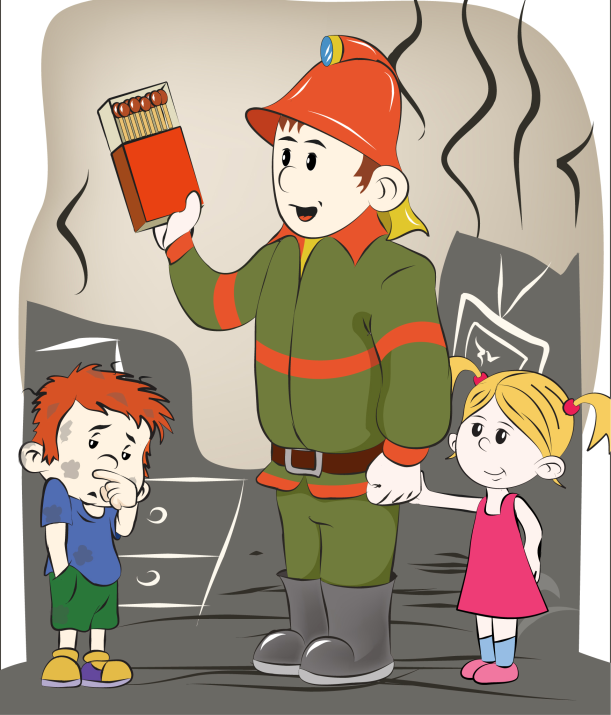 